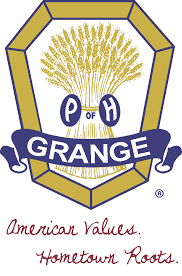 Hurricane Creek Grange #6082023 Financial Assistance Award Submit one completed application to Hurricane Creek Grange #608Application must postmark by April 27, 2023 or given to Mary Kay Pace -- call to make arrangements.  To: Hurricane Creek Grange #608C/O Education Committee Chairman 82930 Airport LnJoseph , OR 97846541-426-4244Use additional paper if need to fully answer the questions. For more information contact: Mary Kay Pace-541-432-1127 or Barb McCormack-541-426-8015Incomplete or late applications will not be considered.Hurricane Creek Grange Financial Assistance Award Award of $500Criteria for eligibility:Graduate of Enterprise, Joseph, Wallowa or home school pursuing study related to agriculture.Must have a minimum GPA of 2.5.  Students must be a senior in high school.Must plan on attending an accredited two-year or four-year post secondary institution or an accredited trade school. Financial need will be considered. Demonstrated scholarship, character, financial need and potential for growth.Awards may only be used for book and or tuition and or room and board.  Application requirement:Complete application formWrite a personal statement of your accomplishment and activities in or outside of school. Show evidence of financial need, your reasons for applying and or unusual circumstances. Provide transcripts of high school grades. Full legal name:_______________________________________________________________                                           Last                                     First
Mailing address:______________________________________________________________Phone:__________________________________  HS GPA Accumulative:________________Name of school planning to attend:___________________________________________Anticipated area of study:______________________________________________________If necessary, please use additional paper to respond to the following.Participation:Describe your participation in academics, community involvement, ect. , while in school and how that fits into your academic career and personal goals.Honors and Recognition:Describe any recognition and honors received during high school years. Connection to Agriculture:In a short paragraph, describe how your future area of study connects to agriculture. Examples-(Education-may return to teach in a rural area, Computer science- developing software for farm implements, Trade schools- job opportunities working on farms or large farm repair shops, etc.)